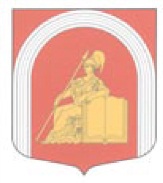 ИЗБИРАТЕЛЬНАЯ КОМИССИЯвнутригородского муниципального образования Санкт-Петербурга муниципальный округ Академическое195257, СПб, Гражданский пр-т, дом 84, тел./факс 555-26-59 e-mail: ikmomoa@yandex.ruРЕШЕНИЕ 11в/17п Санкт-Петербург                                                                               «20» июля 2014 г.	О регистрации Косенко Александра Александровичакандидатом в депутаты Муниципального Совета внутригородского муниципального образованияСанкт-Петербурга муниципальный округ Академическоепятого созывапо избирательному округу № 51Проверив соответствие порядка выдвижения кандидата в депутаты Муниципального Совета внутригородского муниципального образования Санкт-Петербурга муниципальный округ Академическое пятого созыва по избирательному округу № 51 Косенко Александра Александровича требованиям Федерального закона от 12.06.2002 г. № 67-ФЗ «Об основных гарантиях избирательных прав и права на участие в референдуме граждан Российской Федерации», Закона Санкт-Петербурга от 26.05.2014 г. № 303-46 «О выборах депутатов муниципальных советов внутригородских муниципальных образований Санкт-Петербурга» (Принят Законодательным Собранием Санкт-Петербурга 21.05.2014 года) и необходимые для регистрации документы, ИКМО МО Академическое установила, что порядок выдвижения кандидата в депутаты Муниципального Совета внутригородского муниципального образования Санкт-Петербурга муниципальный округ Академическое пятого созыва по избирательному округу № 51 Косенко Александра Александровича и представленные им необходимые для регистрации кандидата документы соответствуют требованиям статей 24 и 26 Закона Санкт-Петербурга «О выборах депутатов муниципальных советов внутригородских муниципальных образований Санкт-Петербурга». Исходя из вышеизложенного и руководствуясь статьями 26, 28 Закона Санкт-Петербурга от 26.05.2014 г. № 303-46 «О выборах депутатов муниципальных советов внутригородских муниципальных образований Санкт-Петербурга» (Принят Законодательным Собранием Санкт-Петербурга 21.05.2014 года), ИКМО МО АкадемическоеРЕШИЛА:Зарегистрировать Косенко Александра Александровича, 1982 года рождения, главного врача СПб ГБУЗ «Городская поликлиника № 112», проживающего в Санкт-Петербурге, выдвинутого Санкт-Петербургским региональным отделением Всероссийской политической партии «Единая Россия», кандидатом в депутаты Муниципального Совета внутригородского муниципального образования Санкт-Петербурга муниципальный округ Академическое пятого созыва по избирательному округу № 51 на основании выдвижения кандидата избирательным объединением в 19 часов 25 минут 20 июля 2014 года.Выдать Косенко А.А.. удостоверение о регистрации установленного образца.Разместить настоящее решение на официальном сайте ОМСУ МО МО Академическое http://mo-akademicheskoe-spb.ru Контроль за исполнением настоящего решения возложить на председателя ИКМО МО Академическое.Председатель                                                                                             С.В.ПруссаковСекретарь                                                                                                   Т.В.Тихонова